

AGENDA ITEM 2.3:	Reports of ET’s core membersReport of Ishiyaku IBRAHIM (Nigeria, ET-CCP member from RA I)Note: Mr Ishiyaku IBRAHIM is a new member of ET-CCP who replaced Mr Collins Osague who retired from active service in the Nigerian Meteorological Agency on 2nd March 2016.Progress on activities in Nigeria:Recertification of the ISO 9001:2008 which expired on 28th March 2016.The migration to ISO 9001:2015 will commence thereafter based on the external auditor’s advice that it is easier to migrate than to start the new version of the ISO standard.ICAO USOAP CMA audit which was conducted in the month of March 2016. That programme took two weeks from 14 to 25 March 2016.The audit was also successful from the MET aspect except for very few documentation issues. Transmission of OPMET data via the AFTN is also an issue due to frequent break in transmission, which is not primarily our fault.The 4th meeting of the National Committee on ASBU was scheduled to hold on 21 January 2016 at the NIMET headquarters,  Abuja but was postponed due to the preparations ahead of the ICAO audit. The national committee had drawn up an action plan which includes a seminar to be organized that will draw the attention of government / policy makers and administrators and also unpack the GANP/ASBU implementation concept.WMO Competency reassessment is one exercise that has taken much of our time this year, and we are yet to conclude the exercise which started immediately after the ICAO audit. The Competency Assessment started in May 2015 after which some AMPs couldn’t make the stipulated 70% pass mark as contained in NIMET Competency Plan, which necessitated the reassessment.CHALLENGES for RA IImplementation of XML some many are not familiar with its procedure and to advise our various CEOs.Communication with members of RA I Country Focal Points (CFP).World Meteorological Organization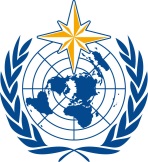 COMMISSION FOR AERONAUTICAL METEOROLOGY1st Meeting of ET-CCP 
St. Petersburg, Russian Federation
16 to 18 May 2016ET-CCP-1/Doc. 2.3(3)World Meteorological OrganizationCOMMISSION FOR AERONAUTICAL METEOROLOGY1st Meeting of ET-CCP 
St. Petersburg, Russian Federation
16 to 18 May 2016Submitted by:
Ishiyaku IBRAHIM 


IV.2016